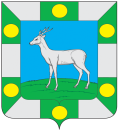 Администрация сельского поселенияСпиридоновка  муниципального  района ВолжскийСамарской областиПОСТАНОВЛЕНИЕ«05» февраля 2024г.                                                           № 21 Об утверждении ежегодного плана проведения оценки применения обязательных требований, содержащихся в муниципальных правовых актах сельского поселения Спиридоновка муниципального района Волжский Самарской областиВ соответствии с Решением представителей  сельского поселения Спиридоновка от 27.09.2021 № 23-2 «Об утверждении Порядка установления и оценки применения содержащихся в муниципальных нормативных правовых актах обязательных требований», администрация сельского поселения Спиридоновка ПОСТАНОВЛЯЕТ:1. Утвердить прилагаемый ежегодный план проведения оценки применения обязательных требований, содержащихся в муниципальных правовых актах сельского поселения Спиридоновка муниципального района Волжский Самарской области.  2. Опубликовать настоящее Постановление в газете «Новости Спиридоновки» и разместить на официальном сайте администрации сельского поселения Спиридоновка в информационно - телекоммуникационной сети «Интернет» в подразделе «Оценка применения обязательных требований» раздела «Контрольно-надзорная деятельность».3. Контроль за исполнением настоящего Постановления возложить на заместителя Главы сельского поселения Корнеева М.В.Глава сельского поселения  Спиридоновка                             	        Н.П. Андреев  Приложение                                                                                              к постановлению Администрации                                                                                сельского поселения Спиридоновка от 05.02.2024 № 21ЕЖЕГОДНЫЙ  ПЛАНпроведения оценки применения обязательных требований, содержащихся      в муниципальных правовых актах сельского поселения Спиридоновка муниципального района Волжский Самарской области на 2024 год№ п/пВид, реквизиты и наименование муниципального правового акта, подлежащего оценки1.Решение Собрания представителей сельского поселения Спиридоновка муниципального района Волжский Самарской области от 29.03.2019 № 72-1 «Об утверждении правил благоустройства на территории сельского поселения Спиридоновка муниципального района Волжский Самарской области»2.Решение Собрания представителей сельского поселения Спиридоновка муниципального района Волжский Самарской области от 27.12.2013 № 50-1 «Об утверждении Правил землепользования и застройки сельского поселения Спиридоновка муниципального района Волжский Самарской области»